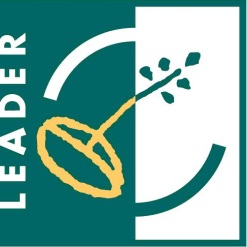 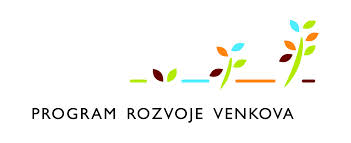 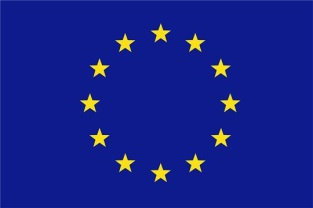 HASIČSKÁ LIGA 8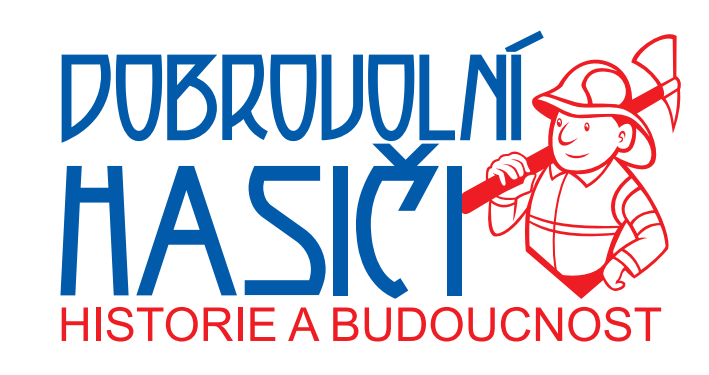 Tršice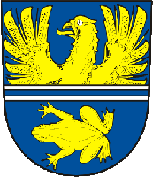 V rámci projektu Dobrovolní hasiči historie a budoucnost Vás SDH Tršice zve na Hasičskou ligu, která se koná dne 9.8.2014 v Tršicích na fotbalovém hřišti (49.545237, 17.434499).Soutěže se mohou zúčastnit mladí hasiči ve věku 6 až 15 let. Soutěžit se bude ve dvou kategoriích a to kategorii mladší 6 až 11 let a v kategorii starší 11-15 let. Družstva budou pětičlenná. Každý závodník může soutěžit jen za jedno družstvo. Pravidla dle Branného závodu požární všestranosti.Trať bude pro obě kategorie stejná, budou se na ni vyskytovat 4 kontrolní stanoviště. Na každém stanovišti bude zkušený a kvalifikovaný rozhodčí.  Hlídka musí absolvovat trať a plnit úkoly na všech stanovištích. Časový interval startů hlídek určuje organizátor tak aby se na kontrolách nehromadily. Plnění úkolů na kontrolách začíná teprve po doběhnutí posledního člena hlídky.Popis disciplín:Základy topografie – Úkol 1. - každý člen hlídky si vylosuje a určí 1 topografickou značkuÚkol 2. – hlídka zorientuje mapu pomocí buzolyUzly – každý člen hlídky si vylosuje jeden z těchto uzlů: TESAŘSKÝ, ZKRACOVAČKA, PLOCHÁ SPOJKA, LODNÍ, ÚVAZ NA PROUDNICIZáklady první pomoci – Úkol 1. – ve trojici provedou na jednom soutěžícím obvaz zraněného kolena třícípým šátkem a přenesou jej na danou vzdálenostÚkol 2. – ve dvojici znehybní jeden soutěžící druhému poraněnou horní končetinu pomocí třícípého šátku a doprovodí jej, na danou vzdálenost Požární ochrana – Úkol 1. –každý člen hlídky si vylosuje jednu grafickou značku technických prostředků PO a přiřadí ji k odpovídajícímu prostředkuÚkol 2. – každý člen hlídky si vylosuje 1 obrázek a ústně k němu určí jeden vhodný a jeden nevhodný hasební prostředekPříjezd a prezentace soutěžících je do 8:30. Start první hlídky je v 9:00. Příhlášky lze posílat do 1.8.2014 na email jaadamec@centrum.cz Na pozdější přihlášky nebude brán zřetelPro všechny jsou připraveny bohaté ceny a občerstvení.Srdečně zvou a na Vaši účast se těší hasiči z Tršic